Garry WisemanGarry Wiseman has over 32 years’ experience working in the development effectiveness field, concentrating on development economics, governance, planning and aid delivery, primarily in the island countries of the Pacific.  He has undertaken a number of short-term assignments in Asia with a focus on HIV/AIDS and development.  Since his retirement as the manager of United Nations Development Programme Pacific Centre in 2013 he has undertaken a number of short-term assignments for a range of development partners.Garry has a Masters in International Relations from the University of New South Wales and a degree in Agricultural Economics from the University of New England in Australia.   He was pleased to be invited to be on the Board of Trustees for the Network because he believes there is a need to give greater recognition and support to the valuable role women play in Fiji’s fisheries sector.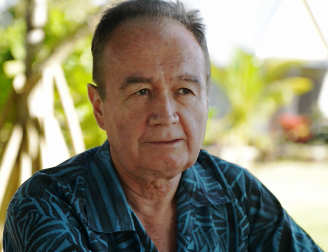 